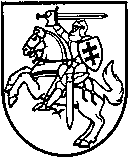 VALSTYBINĖ ENERGETIKOS reguliavimo tarybaNutarimasDĖL uab „Joniškio vandenys“ perskaičiuotų Geriamojo vandens 
tiekimo ir nuotekų tvarkymo bei paviršinių nuotekų tvarkymo paslaugų bazinių kainų nustatymo2022 m. gruodžio 29 d. Nr. O3E-1772Vadovaudamasi Lietuvos Respublikos geriamojo vandens tiekimo ir nuotekų tvarkymo įstatymo 9 straipsnio 1 dalies 3 ir 4 punktais, 33 straipsniu, Geriamojo vandens tiekimo ir nuotekų tvarkymo bei paviršinių nuotekų tvarkymo paslaugų kainų nustatymo metodika, patvirtinta Valstybinės energetikos reguliavimo tarybos (toliau – Taryba) 2006 m. gruodžio 21 d. nutarimu 
Nr. O3-92 „Dėl Geriamojo vandens tiekimo ir nuotekų tvarkymo bei paviršinių nuotekų tvarkymo paslaugų kainų nustatymo metodikos patvirtinimo“, įvertinusi UAB „Joniškio vandenys“ 2022 m. lapkričio 9 d. raštu Nr. (1.5) S-856 „Prašymas suderinti geriamojo vandens tiekimo ir nuotekų tvarkymo paslaugų perskaičiuotas bazines kainas“ pateiktą prašymą, 2022 m. gruodžio 14 d. raštu Nr. S-911 „Prašymas dėl geriamojo vandens tiekimo ir nuotekų tvarkymo, paviršinių nuotekų tvarkymo paslaugų perskaičiuotų bazinių kainų tikslinimo“ pateiktą papildomą informaciją ir duomenis bei atsižvelgdama į Tarybos Šilumos ir vandens departamento Vandens skyriaus 2022 m.          gruodžio 20 d. pažymą Nr. O5E-1435 „Dėl UAB „Joniškio vandenys“ perskaičiuotų geriamojo vandens tiekimo ir nuotekų tvarkymo bei paviršinių nuotekų tvarkymo paslaugų bazinių kainų nustatymo“, Taryba n u t a r i a:1. Nustatyti UAB „Joniškio vandenys“ perskaičiuotas geriamojo vandens tiekimo ir nuotekų tvarkymo paslaugų bazines kainas (be pridėtinės vertės mokesčio):1.1. perskaičiuotą geriamojo vandens tiekimo ir nuotekų tvarkymo paslaugų bazinę kainą vartotojams, perkantiems geriamojo vandens tiekimo ir nuotekų tvarkymo paslaugas 
bute – 4,02 Eur/m3, iš šio skaičiaus:1.1.1. geriamojo vandens tiekimo – 1,40 Eur/m3;1.1.2. nuotekų tvarkymo – 2,62 Eur/m3, iš šio skaičiaus:1.1.2.1. nuotekų surinkimo – 0,90 Eur/m3;1.1.2.2. nuotekų valymo – 1,33 Eur/m3;1.1.2.3. nuotekų dumblo tvarkymo – 0,39 Eur/m3;1.2. perskaičiuotą geriamojo vandens tiekimo ir nuotekų tvarkymo paslaugų bazinę kainą vartotojams, perkantiems geriamojo vandens tiekimo ir nuotekų tvarkymo paslaugas individualių gyvenamųjų namų ar kitų patalpų, skirtų asmeninėms, šeimos ar namų reikmėms, 
įvaduose – 4,00 Eur/m3, iš šio skaičiaus:1.2.1. geriamojo vandens tiekimo – 1,40 Eur/m3;1.2.2. nuotekų tvarkymo – 2,60 Eur/m3, iš šio skaičiaus:1.2.2.1. nuotekų surinkimo – 0,89 Eur/m3;1.2.2.2. nuotekų valymo – 1,32 Eur/m3;1.2.2.3. nuotekų dumblo tvarkymo – 0,39 Eur/m3;1.3. perskaičiuotą geriamojo vandens tiekimo ir nuotekų tvarkymo paslaugų bazinę kainą abonentams, perkantiems geriamojo vandens tiekimo ir nuotekų tvarkymo paslaugas buities ir komerciniams poreikiams bei perkantiems geriamąjį vandenį, skirtą karštam vandeniui ruošti ir tiekiamą abonentams – 4,04 Eur/m3, iš šio skaičiaus:1.3.1. geriamojo vandens tiekimo – 1,48 Eur/m3;1.3.2. nuotekų tvarkymo – 2,56 Eur/m3, iš šio skaičiaus:1.3.2.1. nuotekų surinkimo – 0,88 Eur/m3;1.3.2.2. nuotekų valymo –1,30 Eur/m3;1.3.2.3. nuotekų dumblo tvarkymo – 0,38 Eur/m3;1.4. perskaičiuotą geriamojo vandens tiekimo ir nuotekų tvarkymo paslaugų bazinę kainą abonentams, perkantiems geriamąjį vandenį, skirtą patalpoms šildyti ir tiekiamą vartotojams ir abonentams bei geriamąjį vandenį, skirtą karštam vandeniui ruošti ir tiekiamą vartotojams, ir vartotojų kategorijai, perkančiai paslaugas daugiabučių gyvenamųjų namų arba individualių gyvenamųjų namų bendrijų įvade 3,94 Eur/m3, iš šio skaičiaus:1.4.1. geriamojo vandens tiekimo – 1,38 Eur/m3;1.4.2. nuotekų tvarkymo – 2,56 Eur/m3, iš šio skaičiaus:1.4.2.1. nuotekų surinkimo – 0,88 Eur/m3;1.4.2.2. nuotekų valymo – 1,30 Eur/m3;1.4.2.3. nuotekų dumblo tvarkymo – 0,38 Eur/m3.2. Nustatyti, kad:2.1. paviršinių nuotekų tvarkymo paslaugų bazinė kaina abonentams, perkantiems paviršinių nuotekų tvarkymo paslaugas – 0,23 Eur/m3, suderinta Tarybos 2020 m. rugpjūčio 21 d. nutarimu 
Nr. O3E-758 „Dėl UAB „Joniškio vandenys“ geriamojo vandens tiekimo ir nuotekų tvarkymo bei paviršinių nuotekų tvarkymo paslaugų bazinių kainų derinimo“, šiuo nutarimu neperskaičiuojama;2.2. taikomos Tarybos 2020 m. rugpjūčio 21 d. nutarimu Nr. O3E-758 „Dėl UAB „Joniškio vandenys“ geriamojo vandens tiekimo ir nuotekų tvarkymo bei paviršinių nuotekų tvarkymo paslaugų bazinių kainų derinimo“ suderintos nuotekų valymo kainos abonentams už padidėjusią ir savitąją taršą;2.3. šio nutarimo 1 punkte nurodytos perskaičiuotos geriamojo vandens tiekimo ir nuotekų tvarkymo paslaugų bazinės kainos galioja 12 mėnesių nuo šių kainų įsigaliojimo dienos.Šis nutarimas gali būti skundžiamas Lietuvos Respublikos administracinių bylų teisenos įstatymo nustatyta tvarka ir sąlygomis.Tarybos pirmininkas							                          Renatas Pocius